
Dessin Nature Morte D'Automne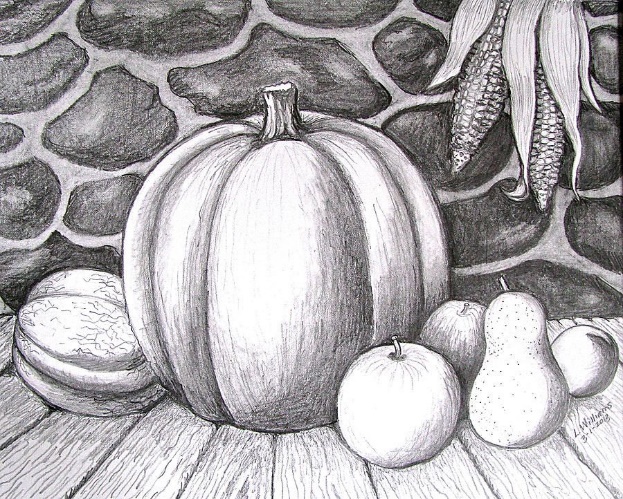 Une nature morte montre une œuvre d'art qui représente des éléments inanimés (fleurs, objets, fruits etc). Le dessin d’observation consiste à reproduire de la manière la plus réaliste un sujet donné.Un bon dessin d’observation, on en arrive à se dire « C’est incroyable, on dirait une photo ! ».Le dessin d'observation est réalisé au crayon à papier. Il donne représente des contours mais pas de détails précis comme : La perspectiveLe respect des proportionsLes textures et les matièresLes ombres et la lumièreLa finesse des lignesLe soin des détailsEssayez de le dessiner tel que vous le voyez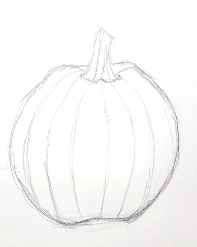 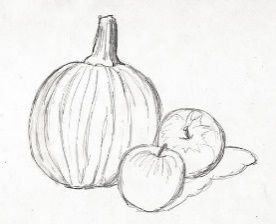 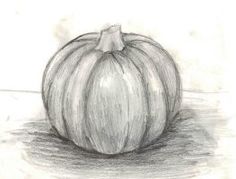 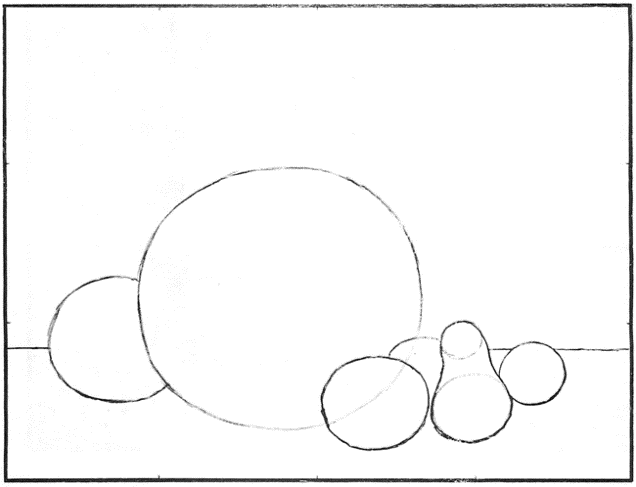 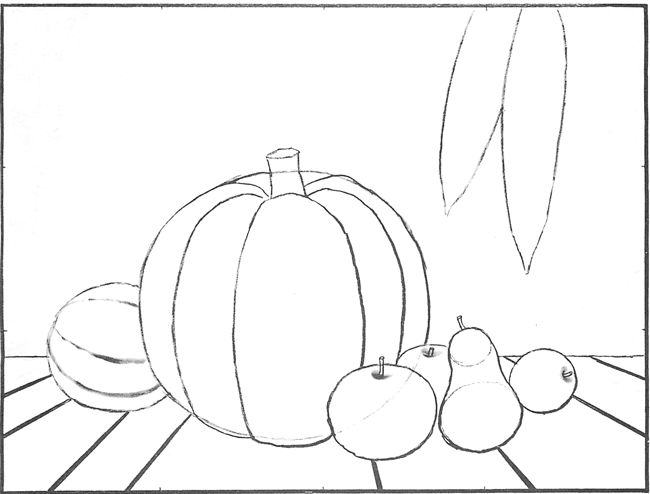 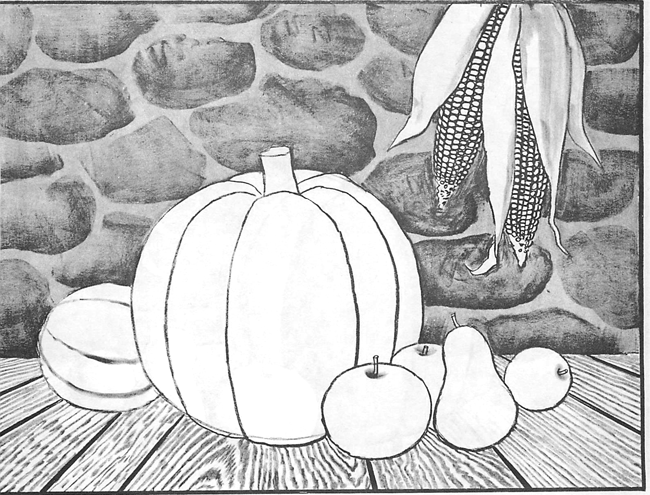 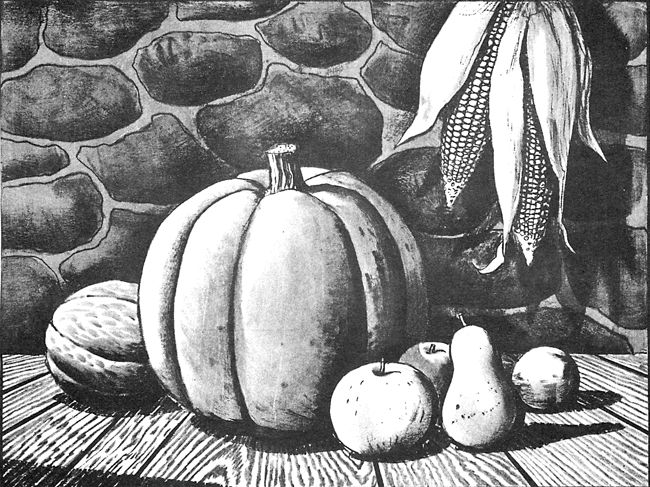 